ГУБЕРНАТОР ПЕНЗЕНСКОЙ ОБЛАСТИПОСТАНОВЛЕНИЕот 28 марта 2013 г. N 60О КОНТРОЛЕ ЗА СООТВЕТСТВИЕМ РАСХОДОВ ЛИЦ, ЗАМЕЩАЮЩИХГОСУДАРСТВЕННЫЕ ДОЛЖНОСТИ ПЕНЗЕНСКОЙ ОБЛАСТИ,И ИНЫХ ЛИЦ ИХ ДОХОДАМВ соответствии с федеральными законами от 25.12.2008 N 273-ФЗ "О противодействии коррупции" (с последующими изменениями), от 03.12.2012 N 230-ФЗ "О контроле за соответствием расходов лиц, замещающих государственные должности, и иных лиц их доходам", Указом Президента Российской Федерации от 02.04.2013 N 310 "О мерах по реализации отдельных положений Федерального закона "О контроле за соответствием расходов лиц, замещающих государственные должности, и иных лиц их доходам" (с последующими изменениями), законами Пензенской области от 09.03.2005 N 751-ЗПО "О государственной гражданской службе Пензенской области" (с последующими изменениями), от 09.03.2005 N 752-ЗПО "О государственных должностях Пензенской области" (с последующими изменениями), от 10.10.2007 N 1390-ЗПО "О муниципальной службе в Пензенской области" (с последующими изменениями), руководствуясь Уставом Пензенской области, Законом Пензенской области от 10.04.2006 N 1005-ЗПО "О Губернаторе Пензенской области" (с последующими изменениями), постановляю:(в ред. Постановлений Губернатора Пензенской обл. от 06.06.2013 N 110, от 31.01.2014 N 10)1. Утвердить прилагаемые:1.1. Положение о контроле за соответствием расходов лиц, замещающих государственные должности Пензенской области, а также расходов их супруг (супругов) и несовершеннолетних детей их доходам.1.2. Положение о контроле за соответствием расходов государственных гражданских служащих Пензенской области, а также расходов их супруг (супругов) и несовершеннолетних детей их доходам.1.3. Положение о контроле за соответствием расходов муниципальных служащих в Пензенской области, а также расходов их супруг (супругов) и несовершеннолетних детей их доходам.1.4. Положение о контроле за соответствием расходов лиц, замещающих муниципальные должности, а также расходов их супруг (супругов) и несовершеннолетних детей их доходам.(пп. 1.4 введен Постановлением Губернатора Пензенской обл. от 06.06.2013 N 110; в ред. Постановления Губернатора Пензенской обл. от 13.01.2016 N 5)2. Установить, что действие Положения, указанного в подпункте 1.1 пункта 1 настоящего постановления, не распространяется на должности Губернатора Пензенской области, лиц, замещающих государственные должности в Законодательном Собрании Пензенской области, мировых судей.3. Утратил силу. - Постановление Губернатора Пензенской обл. от 18.08.2021 N 143.4. Опубликовать настоящее постановление в газете "Пензенские губернские ведомости".5. Контроль за исполнением настоящего постановления оставляю за собой.(п. 5 в ред. Постановления Губернатора Пензенской обл. от 19.09.2019 N 110)Исполняющий обязанностиГубернатора Пензенской областиЮ.И.КРИВОВУтвержденопостановлениемГубернатора Пензенской областиот 28 марта 2013 г. N 60ПОЛОЖЕНИЕО КОНТРОЛЕ ЗА СООТВЕТСТВИЕМ РАСХОДОВ ЛИЦ, ЗАМЕЩАЮЩИХГОСУДАРСТВЕННЫЕ ДОЛЖНОСТИ ПЕНЗЕНСКОЙ ОБЛАСТИ, А ТАКЖЕРАСХОДОВ ИХ СУПРУГ (СУПРУГОВ) И НЕСОВЕРШЕННОЛЕТНИХДЕТЕЙ ИХ ДОХОДАМ1. Настоящим Положением определяется порядок осуществления контроля за соответствием расходов лица, замещающего государственную должность Пензенской области, а также расходов его супруги (супруга) и несовершеннолетних детей их доходам (далее - контроль за расходами).(п. 1 в ред. Постановления Губернатора Пензенской обл. от 12.03.2015 N 25)2. Основанием для принятия решения об осуществлении контроля за расходами лица, замещающего государственную должность Пензенской области, его супруги (супруга) и несовершеннолетних детей является достаточная информация о том, что указанным лицом, его супругой (супругом) и (или) несовершеннолетними детьми в течение отчетного периода совершены сделки (совершена сделка) по приобретению земельного участка, другого объекта недвижимости, транспортного средства, ценных бумаг (долей участия, паев в уставных (складочных) капиталах организаций), цифровых финансовых активов, цифровой валюты на сумму, превышающую общий доход лица, замещающего государственную должность Пензенской области, и его супруги (супруга) за три последних года, предшествующих отчетному периоду.(в ред. Постановлений Губернатора Пензенской обл. от 12.03.2015 N 25, от 09.12.2015 N 158, от 10.03.2021 N 38)3. Информация анонимного характера не может служить основанием для принятия решения об осуществлении контроля за расходами лиц, замещающих государственные должности Пензенской области, их супруг (супругов) и несовершеннолетних детей.4. Контроль за расходами лиц, замещающих государственные должности Пензенской области, их супруг (супругов) и несовершеннолетних детей осуществляется по решению Губернатора Пензенской области.Решение принимается отдельно в отношении каждого лица, замещающего государственную должность Пензенской области, в течение 10 рабочих дней со дня поступления информации, указанной в пункте 2 настоящего Положения, и оформляется в письменной форме, в том числе в форме электронного документа.(в ред. Постановления Губернатора Пензенской обл. от 06.10.2017 N 77)4.1. Контроль за расходами осуществляется в срок, не превышающий 60 дней со дня принятия решения о его проведении. Указанный срок может быть продлен до 90 дней лицом, принявшим решение об осуществлении контроля за расходами.(п. 4.1 введен Постановлением Губернатора Пензенской обл. от 10.06.2016 N 86)5. Контроль за расходами лица, замещающего государственную должность Пензенской области, его супруги (супруга) и несовершеннолетних детей включает в себя:а) истребование от лица, замещающего государственную должность Пензенской области, сведений:о его расходах, а также о расходах его супруги (супруга) и несовершеннолетних детей по каждой сделке по приобретению земельного участка, другого объекта недвижимости, транспортного средства, ценных бумаг (долей участия, паев в уставных (складочных) капиталах организаций), цифровых финансовых активов, цифровой валюты, совершенной им, его супругой (супругом) и (или) несовершеннолетними детьми в течение отчетного периода, если общая сумма таких сделок превышает общий доход данного лица и его супруги (супруга) за три последних года, предшествующих отчетному периоду;(в ред. Постановлений Губернатора Пензенской обл. от 12.03.2015 N 25, от 09.12.2015 N 158, от 10.03.2021 N 38)об источниках получения средств, за счет которых совершена сделка, указанная в абзаце втором настоящего подпункта;б) проверку достоверности и полноты сведений, предусмотренных частью 1 статьи 3 Федерального закона от 03.12.2012 N 230-ФЗ "О контроле за соответствием расходов лиц, замещающих государственные должности, и иных лиц их доходам" и подпунктом "а" настоящего пункта;в) определение соответствия расходов лица, замещающего государственную должность Пензенской области, его супруги (супруга) и несовершеннолетних детей по каждой сделке по приобретению земельного участка, другого объекта недвижимости, транспортных средств, ценных бумаг (долей участия, паев в уставных (складочных) капиталах организаций), цифровых финансовых активов, цифровой валюты их общему доходу.(в ред. Постановлений Губернатора Пензенской обл. от 09.12.2015 N 158, от 10.03.2021 N 38)6. Контроль за расходами лица, замещающего государственную должность Пензенской области, его супруги (супруга) и несовершеннолетних детей осуществляет Управление по профилактике коррупционных и иных правонарушений Правительства Пензенской области (далее - Управление).(в ред. Постановления Губернатора Пензенской обл. от 19.09.2019 N 110)7. Управление не позднее чем через два рабочих дня со дня получения решения об осуществлении контроля за расходами лица, замещающего государственную должность Пензенской области, его супруги (супруга) и несовершеннолетних детей уведомляет его в письменной форме о принятом решении и о необходимости предоставить сведения, предусмотренные подпунктом "а" пункта 5 настоящего Положения. В уведомлении должна содержаться информация о порядке предоставления и проверки достоверности и полноты этих сведений.8. Проверка достоверности и полноты сведений, предусмотренных частью 1 статьи 3 Федерального закона от 03.12.2012 N 230-ФЗ "О контроле за соответствием расходов лиц, замещающих государственные должности, и иных лиц их доходам" и подпунктом "а" пункта 5 настоящего Положения, осуществляется Управлением в порядке, устанавливаемом Президентом Российской Федерации, самостоятельно или путем направления запроса в федеральные органы исполнительной власти, уполномоченные на осуществление оперативно-розыскной деятельности, о предоставлении имеющейся у них информации о доходах, расходах, об имуществе и обязательствах имущественного характера лица, замещающего государственную должность Пензенской области, представившего такие сведения, его супруги (супруга) и несовершеннолетних детей.9. Лицо, замещающее государственную должность Пензенской области, в связи с осуществлением контроля за его расходами, а также за расходами его супруги (супруга) и несовершеннолетних детей обязано предоставить сведения, предусмотренные подпунктом "а" пункта 5 настоящего Положения, в течение 15 рабочих дней с даты их истребования в соответствии с пунктом 7 настоящего Положения.(в ред. Постановления Губернатора Пензенской обл. от 06.06.2013 N 110)10. Лицо, замещающее государственную должность Пензенской области, в связи с осуществлением контроля за его расходами, а также за расходами его супруги (супруга) и несовершеннолетних детей вправе:а) давать пояснения в письменной форме:в связи с истребованием сведений, предусмотренных подпунктом "а" пункта 5 настоящего Положения;в ходе проверки достоверности и полноты сведений, предусмотренных частью 1 статьи 3 Федерального закона от 03.12.2012 N 230-ФЗ "О контроле за соответствием расходов лиц, замещающих государственные должности, и иных лиц их доходам" и подпунктом "а" пункта 5 настоящего Положения, и по ее результатам;об источниках получения средств, за счет которых им, его супругой (супругом) и (или) несовершеннолетними детьми совершена сделка, указанная в абзаце втором подпункта "а" пункта 5 настоящего Положения;б) предоставлять дополнительные материалы и давать по ним пояснения в письменной форме;в) обращаться с ходатайством в Управление о проведении с ним беседы по вопросам, связанным с осуществлением контроля за его расходами, а также за расходами его супруги (супруга) и несовершеннолетних детей. Ходатайство подлежит обязательному удовлетворению.11. Сотрудники Управления при осуществлении контроля за расходами лица, замещающего государственную должность Пензенской области, его супруги (супруга) и несовершеннолетних детей обязаны:а) истребовать от лица, замещающего государственную должность Пензенской области, сведения, предусмотренные подпунктом "а" пункта 5 настоящего Положения;б) провести с ним беседу в течение семи рабочих дней со дня поступления ходатайства, предусмотренного подпунктом "в" пункта 10 настоящего Положения (в случае наличия уважительной причины - в срок, согласованный с лицом, замещающим государственную должность Пензенской области).12. Сотрудники Управления при осуществлении контроля за расходами лица, замещающего государственную должность Пензенской области, его супруги (супруга) и несовершеннолетних детей имеют право:а) проводить по своей инициативе беседу с лицом, замещающим государственную должность Пензенской области;б) изучать поступившие от лица, замещающего государственную должность Пензенской области, дополнительные материалы;в) получать от лица, замещающего государственную должность Пензенской области, пояснения по предоставленным им сведениям и материалам;г) направлять в установленном порядке запросы в органы прокуратуры Российской Федерации, иные федеральные государственные органы, органы государственной власти субъектов Российской Федерации, иные государственные органы субъектов Российской Федерации, территориальные органы федеральных органов исполнительной власти, органы местного самоуправления, общественные объединения и иные организации (далее - государственные органы и организации) об имеющейся у них информации о доходах, расходах, об имуществе и обязательствах имущественного характера лица, замещающего государственную должность Пензенской области, его супруги (супруга) и несовершеннолетних детей, а также об источниках получения расходуемых средств;(пп. "г" в ред. Указа Губернатора Пензенской обл. от 09.08.2022 N 34)д) наводить справки у физических лиц и получать от них с их согласия информацию.12.1. В запросах, предусмотренных подпунктом "г" пункта 12 настоящего Положения, указываются:а) фамилия, имя, отчество руководителя государственного органа или организации, в которые направляется запрос;б) нормативный правовой акт, на основании которого направляется запрос;в) фамилия, имя, отчество, дата и место рождения, место жительства (место пребывания), должность и место работы (службы), вид и реквизиты документа, удостоверяющего личность лица, замещающего государственную должность Пензенской области, его супруги (супруга) и несовершеннолетних детей;г) содержание и объем запрашиваемых сведений;д) срок представления запрашиваемых сведений;е) фамилия, инициалы и номер телефона государственного гражданского служащего, подготовившего запрос;ж) идентификационный номер налогоплательщика (в случае направления запроса в налоговые органы Российской Федерации);з) другие сведения, необходимые для исполнения запроса.(п. 12.1 введен Постановлением Губернатора Пензенской обл. от 31.01.2014 N 10)12.2. Запросы, предусмотренные подпунктом "г" пункта 12 настоящего Положения (кроме запросов в кредитные организации, налоговые органы Российской Федерации, орган, осуществляющий государственный кадастровый учет и государственную регистрацию прав, и операторам информационных систем, в которых осуществляется выпуск цифровых финансовых активов), направляются начальником Управления по профилактике коррупционных и иных правонарушений Правительства Пензенской области.(в ред. Постановлений Губернатора Пензенской обл. от 18.04.2014 N 61, от 29.07.2016 N 115, от 06.10.2017 N 77, от 20.06.2019 N 72, от 19.09.2019 N 110, от 01.04.2020 N 49, от 10.03.2021 N 38, от 18.08.2021 N 143)Запросы в кредитные организации, налоговые органы Российской Федерации, орган, осуществляющий государственный кадастровый учет и государственную регистрацию прав, и операторам информационных систем, в которых осуществляется выпуск цифровых финансовых активов, направляются Губернатором Пензенской области.(в ред. Постановлений Губернатора Пензенской обл. от 29.07.2016 N 115, от 10.03.2021 N 38, от 18.08.2021 N 143)(п. 12.2 введен Постановлением Губернатора Пензенской обл. от 31.01.2014 N 10)13. Доклад о результатах осуществления контроля за расходами лица, замещающего государственную должность Пензенской области, его супруги (супруга) и несовершеннолетних детей представляется лицу, принявшему решение об осуществлении контроля за расходами.(в ред. Постановления Губернатора Пензенской обл. от 06.06.2013 N 110)13.1. Лицо, принявшее решение об осуществлении контроля за расходами, может предложить комиссии, выполняющей функции по рассмотрению вопросов, связанных с урегулированием конфликта интересов и соблюдением требований к должностному поведению лиц, замещающих государственные должности Пензенской области, рассмотреть результаты, полученные в ходе осуществления контроля за расходами, на ее заседании.(п. 13.1 введен Постановлением Губернатора Пензенской обл. от 05.10.2015 N 119)14. Лицо, замещающее государственную должность Пензенской области, должно быть проинформировано, с соблюдением законодательства Российской Федерации о государственной тайне, о результатах, полученных в ходе осуществления контроля за его расходами, а также за расходами его супруги (супруга) и несовершеннолетних детей в течение 10 рабочих дней со дня его завершения.15. Управление направляет информацию о результатах, полученных в ходе осуществления контроля за расходами, с письменного согласия лица, принявшего решение об осуществлении контроля за расходами, в органы и организации (их должностным лицам), политическим партиям и общественным объединениям, в Общественную палату Российской Федерации и средства массовой информации, которые предоставили информацию, явившуюся основанием для осуществления контроля за расходами, с соблюдением законодательства Российской Федерации о государственной тайне и о защите персональных данных и одновременно уведомляет об этом лицо, замещающее государственную должность Пензенской области.(п. 15 в ред. Постановления Губернатора Пензенской обл. от 06.06.2013 N 110)16. В случае если в ходе осуществления контроля за расходами лица, замещающего государственную должность Пензенской области, его супруги (супруга) и несовершеннолетних детей выявлены обстоятельства, свидетельствующие о несоответствии расходов лица, замещающего государственную должность Пензенской области, его супруги (супруга) и несовершеннолетних детей их общему доходу, материалы, полученные в результате осуществления контроля за расходами, в трехдневный срок после его завершения направляются лицом, принявшим решение об осуществлении контроля за расходами, в органы прокуратуры Российской Федерации.(в ред. Постановления Губернатора Пензенской обл. от 06.06.2013 N 110)17. В случае если в ходе осуществления контроля за расходами лица, замещающего государственную должность Пензенской области, его супруги (супруга) и несовершеннолетних детей выявлены признаки преступления, административного или иного правонарушения, материалы, полученные в результате осуществления контроля за расходами, в трехдневный срок после его завершения направляются лицом, принявшим решение об осуществлении контроля за расходами, в государственные органы в соответствии с их компетенцией.(в ред. Постановления Губернатора Пензенской обл. от 06.06.2013 N 110)18. В случае, если в ходе осуществления контроля за расходами лица, замещающего государственную должность Пензенской области, его супруги (супруга) и несовершеннолетних детей данное лицо было освобождено от государственной должности Пензенской области, Управление представляет доклад о невозможности завершить такой контроль в связи с освобождением данного лица от замещаемой должности лицу, принявшему решение об осуществлении контроля за расходами.(п. 18 введен Постановлением Губернатора Пензенской обл. от 15.10.2018 N 122)19. Материалы, полученные в ходе осуществления контроля за расходами лица, замещающего государственную должность Пензенской области, его супруги (супруга) и несовершеннолетних детей, в том числе доклад о невозможности завершить такой контроль в связи с освобождением данного лица от замещаемой должности, в тридцатидневный срок после его освобождения от должности направляются лицом, принявшим решение об осуществлении этого контроля, в органы прокуратуры Российской Федерации.(п. 19 введен Постановлением Губернатора Пензенской обл. от 15.10.2018 N 122)УтвержденопостановлениемГубернатора Пензенской областиот 28 марта 2013 г. N 60ПОЛОЖЕНИЕО КОНТРОЛЕ ЗА СООТВЕТСТВИЕМ РАСХОДОВ ГОСУДАРСТВЕННЫХГРАЖДАНСКИХ СЛУЖАЩИХ ПЕНЗЕНСКОЙ ОБЛАСТИ, А ТАКЖЕ РАСХОДОВИХ СУПРУГ (СУПРУГОВ) И НЕСОВЕРШЕННОЛЕТНИХ ДЕТЕЙ ИХ ДОХОДАМ1. Настоящим Положением определяется порядок осуществления контроля за соответствием расходов государственного гражданского служащего Пензенской области (далее - гражданский служащий), замещающего должность государственной гражданской службы Пензенской области (далее - гражданская служба), определенную нормативным правовым актом органа государственной власти Пензенской области, иного государственного органа Пензенской области, а также расходов его супруги (супруга) и несовершеннолетних детей их доходам (далее - контроль за расходами).(в ред. Постановления Губернатора Пензенской обл. от 12.03.2015 N 25, Указа Губернатора Пензенской обл. от 09.08.2022 N 34)2. Основанием для принятия решения об осуществлении контроля за расходами гражданского служащего, его супруги (супруга) и несовершеннолетних детей является достаточная информация о том, что гражданским служащим, его супругой (супругом) и (или) несовершеннолетними детьми в течение отчетного периода совершены сделки (совершена сделка) по приобретению земельного участка, другого объекта недвижимости, транспортного средства, ценных бумаг (долей участия, паев в уставных (складочных) капиталах организаций), цифровых финансовых активов, цифровой валюты на сумму, превышающую общий доход гражданского служащего и его супруги (супруга) за три последних года, предшествующих отчетному периоду.(в ред. Постановлений Губернатора Пензенской обл. от 12.03.2015 N 25, от 09.12.2015 N 158, от 10.03.2021 N 38)3. Информация анонимного характера не может служить основанием для принятия решения об осуществлении контроля за расходами гражданских служащих, их супруг (супругов) и несовершеннолетних детей.4. Контроль за расходами гражданских служащих, их супруг (супругов) и несовершеннолетних детей осуществляется по решению Губернатора Пензенской области.(в ред. Постановлений Губернатора Пензенской обл. от 01.04.2020 N 49, от 18.08.2021 N 143)Решение принимается отдельно в отношении каждого гражданского служащего в течение 10 рабочих дней со дня поступления информации, указанной в пункте 2 настоящего Положения, и оформляется в письменной форме, в том числе в форме электронного документа.(п. 4 в ред. Постановления Губернатора Пензенской обл. от 06.10.2017 N 77)4.1. Контроль за расходами осуществляется в срок, не превышающий 60 дней со дня принятия решения о его проведении. Указанный срок может быть продлен до 90 дней лицом, принявшим решение об осуществлении контроля за расходами.(п. 4.1 введен Постановлением Губернатора Пензенской обл. от 10.06.2016 N 86)5. Контроль за расходами гражданского служащего, его супруги (супруга) и несовершеннолетних детей включает в себя:а) истребование от гражданского служащего сведений:о его расходах, а также о расходах его супруги (супруга) и несовершеннолетних детей по каждой сделке по приобретению земельного участка, другого объекта недвижимости, транспортного средства, ценных бумаг (долей участия, паев в уставных (складочных) капиталах организаций), цифровых финансовых активов, цифровой валюты, совершенной им, его супругой (супругом) и (или) несовершеннолетними детьми в течение отчетного периода, если общая сумма таких сделок превышает общий доход гражданского служащего и его супруги (супруга) за три последних года, предшествующих отчетному периоду;(в ред. Постановлений Губернатора Пензенской обл. от 12.03.2015 N 25, от 09.12.2015 N 158, от 10.03.2021 N 38)об источниках получения средств, за счет которых совершена сделка, указанная в абзаце втором настоящего подпункта;б) проверку достоверности и полноты сведений, предусмотренных частью 1 статьи 3 Федерального закона от 03.12.2012 N 230-ФЗ "О контроле за соответствием расходов лиц, замещающих государственные должности, и иных лиц их доходам" и подпунктом "а" настоящего пункта;в) определение соответствия расходов гражданского служащего, его супруги (супруга) и несовершеннолетних детей по каждой сделке по приобретению земельного участка, другого объекта недвижимости, транспортных средств, ценных бумаг (долей участия, паев в уставных (складочных) капиталах организаций), цифровых финансовых активов, цифровой валюты их общему доходу.(в ред. Постановлений Губернатора Пензенской обл. от 09.12.2015 N 158, от 10.03.2021 N 38)6. Контроль за расходами гражданского служащего, его супруги (супруга) и несовершеннолетних детей осуществляет Управление по профилактике коррупционных и иных правонарушений Правительства Пензенской области (далее - Управление).(в ред. Постановления Губернатора Пензенской обл. от 19.09.2019 N 110)7. Управление не позднее чем через два рабочих дня со дня получения решения об осуществлении контроля за расходами гражданского служащего, его супруги (супруга) и несовершеннолетних детей уведомляет его в письменной форме о принятом решении и о необходимости предоставить сведения, предусмотренные подпунктом "а" пункта 5 настоящего Положения. В уведомлении должна содержаться информация о порядке предоставления и проверки достоверности и полноты этих сведений.8. Проверка достоверности и полноты сведений, предусмотренных частью 1 статьи 3 Федерального закона от 03.12.2012 N 230-ФЗ "О контроле за соответствием расходов лиц, замещающих государственные должности, и иных лиц их доходам" и подпунктом "а" пункта 5 настоящего Положения, осуществляется Управлением в порядке, устанавливаемом Президентом Российской Федерации, самостоятельно или путем направления запроса в федеральные органы исполнительной власти, уполномоченные на осуществление оперативно-розыскной деятельности, о предоставлении имеющейся у них информации о доходах, расходах, об имуществе и обязательствах имущественного характера гражданского служащего, представившего такие сведения, его супруги (супруга) и несовершеннолетних детей.9. Гражданский служащий на период осуществления контроля за его расходами, а также за расходами его супруги (супруга) и несовершеннолетних детей может быть в установленном порядке отстранен от замещаемой должности на срок, установленный федеральным законодательством. На период отстранения от замещаемой должности денежное содержание по замещаемой должности сохраняется.(п. 9 в ред. Постановления Губернатора Пензенской обл. от 26.02.2020 N 16)10. Гражданский служащий в связи с осуществлением контроля за его расходами, а также за расходами его супруги (супруга) и несовершеннолетних детей обязан предоставить сведения, предусмотренные подпунктом "а" пункта 5 настоящего Положения, в течение 15 рабочих дней с даты их истребования в соответствии с пунктом 7 настоящего Положения.(в ред. Постановления Губернатора Пензенской обл. от 06.06.2013 N 110)11. Гражданский служащий в связи с осуществлением контроля за его расходами, а также за расходами его супруги (супруга) и несовершеннолетних детей вправе:а) давать пояснения в письменной форме:в связи с истребованием сведений, предусмотренных подпунктом "а" пункта 5 настоящего Положения;в ходе проверки достоверности и полноты сведений, предусмотренных частью 1 статьи 3 Федерального закона от 03.12.2012 N 230-ФЗ "О контроле за соответствием расходов лиц, замещающих государственные должности, и иных лиц их доходам" и подпунктом "а" пункта 5 настоящего Положения, и по ее результатам;об источниках получения средств, за счет которых им, его супругой (супругом) и (или) несовершеннолетними детьми совершена сделка, указанная в абзаце втором подпункта "а" пункта 5 настоящего Положения;б) предоставлять дополнительные материалы и давать по ним пояснения в письменной форме;в) обращаться с ходатайством в Управление о проведении с ним беседы по вопросам, связанным с осуществлением контроля за его расходами, а также за расходами его супруги (супруга) и несовершеннолетних детей. Ходатайство подлежит обязательному удовлетворению.12. Сотрудники Управления при осуществлении контроля за расходами гражданского служащего, его супруги (супруга) и несовершеннолетних детей обязаны:а) истребовать от гражданского служащего сведения, предусмотренные подпунктом "а" пункта 5 настоящего Положения;б) провести с ним беседу в течение семи рабочих дней со дня поступления ходатайства, предусмотренного подпунктом "в" пункта 11 настоящего Положения (в случае наличия уважительной причины - в срок, согласованный с гражданским служащим).13. Сотрудники Управления при осуществлении контроля за расходами гражданского служащего, его супруги (супруга) и несовершеннолетних детей имеют право:а) проводить по своей инициативе беседу с гражданским служащим;б) изучать поступившие от гражданского служащего дополнительные материалы;в) получать от гражданского служащего пояснения по представленным им сведениям и материалам;г) направлять в установленном порядке запросы в органы прокуратуры Российской Федерации, иные федеральные государственные органы, органы государственной власти субъектов Российской Федерации, иные государственные органы субъектов Российской Федерации, территориальные органы федеральных органов исполнительной власти, органы местного самоуправления, общественные объединения и иные организации (далее - государственные органы и организации) об имеющейся у них информации о доходах, расходах, об имуществе и обязательствах имущественного характера гражданского служащего, его супруги (супруга) и несовершеннолетних детей, а также об источниках получения расходуемых средств;(пп. "г" в ред. Указа Губернатора Пензенской обл. от 09.08.2022 N 34)д) наводить справки у физических лиц и получать от них с их согласия информацию.13.1. В запросах, предусмотренных подпунктом "г" пункта 13 настоящего Положения, указываются:а) фамилия, имя, отчество руководителя государственного органа или организации, в которые направляется запрос;б) нормативный правовой акт, на основании которого направляется запрос;в) фамилия, имя, отчество, дата и место рождения, место жительства (место пребывания), должность и место работы (службы), вид и реквизиты документа, удостоверяющего личность, гражданского служащего, его супруги (супруга) и несовершеннолетних детей;г) содержание и объем запрашиваемых сведений;д) срок представления запрашиваемых сведений;е) фамилия, инициалы и номер телефона гражданского служащего, подготовившего запрос;ж) идентификационный номер налогоплательщика (в случае направления запроса в налоговые органы Российской Федерации);з) другие сведения, необходимые для исполнения запроса.(п. 13.1 введен Постановлением Губернатора Пензенской обл. от 31.01.2014 N 10)13.2. Запросы, предусмотренные подпунктом "г" пункта 13 настоящего Положения (кроме запросов в кредитные организации, налоговые органы Российской Федерации, орган, осуществляющий государственный кадастровый учет и государственную регистрацию прав, и операторам информационных систем, в которых осуществляется выпуск цифровых финансовых активов), направляются начальником Управления по профилактике коррупционных и иных правонарушений Правительства Пензенской области.(в ред. Постановлений Губернатора Пензенской обл. от 18.04.2014 N 61, от 29.07.2016 N 115, от 06.10.2017 N 77, от 20.06.2019 N 72, от 19.09.2019 N 110, от 01.04.2020 N 49, от 10.03.2021 N 38, от 18.08.2021 N 143)Запросы в кредитные организации, налоговые органы Российской Федерации, орган, осуществляющий государственный кадастровый учет и государственную регистрацию прав, и операторам информационных систем, в которых осуществляется выпуск цифровых финансовых активов, направляются Губернатором Пензенской области.(в ред. Постановлений Губернатора Пензенской обл. от 29.07.2016 N 115, от 10.03.2021 N 38, от 18.08.2021 N 143)(п. 13.2 введен Постановлением Губернатора Пензенской обл. от 31.01.2014 N 10)14. Доклад о результатах осуществления контроля за расходами гражданского служащего, его супруги (супруга) и несовершеннолетних детей представляется лицу, принявшему решение об осуществлении контроля за расходами.(в ред. Постановления Губернатора Пензенской обл. от 06.06.2013 N 110)15. Гражданский служащий должен быть проинформирован с соблюдением законодательства Российской Федерации о государственной тайне о результатах, полученных в ходе осуществления контроля за его расходами, а также за расходами его супруги (супруга) и несовершеннолетних детей в течение 10 рабочих дней со дня его завершения.16. Управление направляет информацию о результатах, полученных в ходе осуществления контроля за расходами, с письменного согласия лица, принявшего решение об осуществлении контроля за расходами, в органы и организации (их должностным лицам), политическим партиям и общественным объединениям, в Общественную палату Российской Федерации и средства массовой информации, которые предоставили информацию, явившуюся основанием для осуществления контроля за расходами, с соблюдением законодательства Российской Федерации о государственной тайне и о защите персональных данных и одновременно уведомляет об этом гражданского служащего.(п. 16 в ред. Постановления Губернатора Пензенской обл. от 06.06.2013 N 110)17. Лицо, принявшее решение об осуществлении контроля за расходами:а) направляет представителю нанимателя гражданского служащего информацию о результатах, полученных в ходе осуществления контроля за расходами, в течение 10 рабочих дней со дня его завершения;б) вносит в случае необходимости предложения о применении к гражданскому служащему мер юридической ответственности и (или) о рассмотрении материалов, полученных в ходе осуществления контроля за расходами, на заседании соответствующей комиссии по соблюдению требований к служебному поведению и урегулированию конфликта интересов.(п. 17 в ред. Постановления Губернатора Пензенской обл. от 16.09.2013 N 175)18. Представитель нанимателя при принятии решения о применении к гражданскому служащему мер юридической ответственности вправе учесть в пределах своей компетенции рекомендации соответствующей комиссии по соблюдению требований к служебному поведению и урегулированию конфликта интересов.19. В случае если в ходе осуществления контроля за расходами гражданского служащего, его супруги (супруга) и несовершеннолетних детей выявлены обстоятельства, свидетельствующие о несоответствии расходов гражданского служащего, его супруги (супруга) и несовершеннолетних детей их общему доходу, материалы, полученные в результате осуществления контроля за расходами, в трехдневный срок после его завершения направляются лицом, принявшим решение об осуществлении контроля за расходами, области в органы прокуратуры Российской Федерации.(в ред. Постановления Губернатора Пензенской обл. от 06.06.2013 N 110)20. В случае если в ходе осуществления контроля за расходами гражданского служащего, его супруги (супруга) и несовершеннолетних детей выявлены признаки преступления, административного или иного правонарушения, материалы, полученные в результате осуществления контроля за расходами, в трехдневный срок после его завершения направляются лицом, принявшим решение об осуществлении контроля за расходами, в государственные органы в соответствии с их компетенцией.(в ред. Постановления Губернатора Пензенской обл. от 06.06.2013 N 110)21. В случае, если в ходе осуществления контроля за расходами гражданского служащего, его супруги (супруга) и несовершеннолетних детей данный гражданский служащий был уволен с гражданской службы, Управление представляет доклад о невозможности завершить такой контроль в связи с увольнением данного гражданского служащего лицу, принявшему решение об осуществлении контроля за расходами.(п. 21 введен Постановлением Губернатора Пензенской обл. от 15.10.2018 N 122)22. Материалы, полученные в ходе осуществления контроля за расходами гражданского служащего, его супруги (супруга) и несовершеннолетних детей, в том числе доклад о невозможности завершить такой контроль в связи с увольнением данного гражданского служащего, в тридцатидневный срок после его увольнения направляются лицом, принявшим решение об осуществлении этого контроля, в органы прокуратуры Российской Федерации.(п. 22 введен Постановлением Губернатора Пензенской обл. от 15.10.2018 N 122)УтвержденопостановлениемГубернатора Пензенской областиот 28 марта 2013 г. N 60ПОЛОЖЕНИЕО КОНТРОЛЕ ЗА СООТВЕТСТВИЕМ РАСХОДОВ МУНИЦИПАЛЬНЫХСЛУЖАЩИХ В ПЕНЗЕНСКОЙ ОБЛАСТИ, А ТАКЖЕ РАСХОДОВ ИХСУПРУГ (СУПРУГОВ) И НЕСОВЕРШЕННОЛЕТНИХ ДЕТЕЙ ИХ ДОХОДАМ1. Настоящим Положением определяется порядок осуществления контроля за соответствием расходов муниципального служащего в Пензенской области (далее - муниципальный служащий), замещающего должность муниципальной службы в Пензенской области (далее - муниципальная служба), определенную нормативным правовым актом органа местного самоуправления муниципального образования Пензенской области, а также расходов его супруги (супруга) и несовершеннолетних детей их доходам (далее - контроль за расходами).(п. 1 в ред. Постановления Губернатора Пензенской обл. от 12.03.2015 N 25)2. Основанием для принятия решения об осуществлении контроля за расходами муниципального служащего, его супруги (супруга) и несовершеннолетних детей является достаточная информация о том, что муниципальным служащим, его супругой (супругом) и (или) несовершеннолетними детьми в течение отчетного периода совершены сделки (совершена сделка) по приобретению земельного участка, другого объекта недвижимости, транспортного средства, ценных бумаг (долей участия, паев в уставных (складочных) капиталах организаций), цифровых финансовых активов, цифровой валюты на сумму, превышающую общий доход муниципального служащего и его супруги (супруга) за три последних года, предшествующих отчетному периоду.(в ред. Постановлений Губернатора Пензенской обл. от 12.03.2015 N 25, от 09.12.2015 N 158, от 10.03.2021 N 38)3. Информация анонимного характера не может служить основанием для принятия решения об осуществлении контроля за расходами муниципальных служащих, их супруг (супругов) и несовершеннолетних детей.4. Контроль за расходами муниципальных служащих, их супруг (супругов) и несовершеннолетних детей осуществляется по решению Губернатора Пензенской области.(в ред. Постановления Губернатора Пензенской обл. от 18.08.2021 N 143)Решение принимается отдельно в отношении каждого муниципального служащего в течение 10 рабочих дней со дня поступления информации, указанной в пункте 2 настоящего Положения, и оформляется в письменной форме, в том числе в форме электронного документа.(п. 4 в ред. Постановления Губернатора Пензенской обл. от 06.10.2017 N 77)4.1. Контроль за расходами осуществляется в срок, не превышающий 60 дней со дня принятия решения о его проведении. Указанный срок может быть продлен до 90 дней лицом, принявшим решение об осуществлении контроля за расходами.(п. 4.1 введен Постановлением Губернатора Пензенской обл. от 10.06.2016 N 86)5. Контроль за расходами муниципального служащего, его супруги (супруга) и несовершеннолетних детей включает в себя:а) истребование от муниципального служащего сведений:о его расходах, а также о расходах его супруги (супруга) и несовершеннолетних детей по каждой сделке по приобретению земельного участка, другого объекта недвижимости, транспортного средства, ценных бумаг (долей участия, паев в уставных (складочных) капиталах организаций), цифровых финансовых активов, цифровой валюты, совершенной им, его супругой (супругом) и (или) несовершеннолетними детьми в течение отчетного периода, если общая сумма таких сделок превышает общий доход муниципального служащего и его супруги (супруга) за три последних года, предшествующих отчетному периоду;(в ред. Постановлений Губернатора Пензенской обл. от 12.03.2015 N 25, от 09.12.2015 N 158, от 10.03.2021 N 38)об источниках получения средств, за счет которых совершена сделка, указанная в абзаце втором настоящего подпункта;б) проверку достоверности и полноты сведений, предусмотренных частью 1 статьи 3 Федерального закона от 03.12.2012 N 230-ФЗ "О контроле за соответствием расходов лиц, замещающих государственные должности, и иных лиц их доходам" и подпунктом "а" настоящего пункта;в) определение соответствия расходов муниципального служащего, его супруги (супруга) и несовершеннолетних детей по каждой сделке по приобретению земельного участка, другого объекта недвижимости, транспортных средств, ценных бумаг (долей участия, паев в уставных (складочных) капиталах организаций), цифровых финансовых активов, цифровой валюты их общему доходу.(в ред. Постановлений Губернатора Пензенской обл. от 09.12.2015 N 158, от 10.03.2021 N 38)6. Контроль за расходами муниципального служащего, его супруги (супруга) и несовершеннолетних детей осуществляет Управление по профилактике коррупционных и иных правонарушений Правительства Пензенской области (далее - Управление).(в ред. Постановления Губернатора Пензенской обл. от 19.09.2019 N 110)7. Управление не позднее чем через два рабочих дня со дня получения решения об осуществлении контроля за расходами муниципального служащего, его супруги (супруга) и несовершеннолетних детей уведомляет его в письменной форме о принятом решении и о необходимости предоставить сведения, предусмотренные подпунктом "а" пункта 5 настоящего Положения. В уведомлении должна содержаться информация о порядке предоставления и проверки достоверности и полноты этих сведений.8. Проверка достоверности и полноты сведений, предусмотренных частью 1 статьи 3 Федерального закона от 03.12.2012 N 230-ФЗ "О контроле за соответствием расходов лиц, замещающих государственные должности, и иных лиц их доходам" и подпунктом "а" пункта 5 настоящего Положения, осуществляется Управлением в порядке, установленном Федеральным законом от 25.12.2008 N 273-ФЗ "О противодействии коррупции" (с последующими изменениями), Федеральным законом "О контроле за соответствием расходов лиц, замещающих государственные должности, и иных лиц их доходам", Федеральным законом от 02.03.2007 N 25-ФЗ "О муниципальной службе в Российской Федерации" (с последующими изменениями), нормативными правовыми актами Президента Российской Федерации, настоящим Положением.(п. 8 в ред. Постановления Губернатора Пензенской обл. от 06.06.2013 N 110)9. Муниципальный служащий в связи с осуществлением контроля за его расходами, а также за расходами его супруги (супруга) и несовершеннолетних детей обязан предоставить сведения, предусмотренные подпунктом "а" пункта 5 настоящего Положения, в течение 15 рабочих дней с даты их истребования в соответствии с пунктом 7 настоящего Положения.(в ред. Постановления Губернатора Пензенской обл. от 06.06.2013 N 110)10. Муниципальный служащий в связи с осуществлением контроля за его расходами, а также за расходами его супруги (супруга) и несовершеннолетних детей вправе:а) давать пояснения в письменной форме:в связи с истребованием сведений, предусмотренных подпунктом "а" пункта 5 настоящего Положения;в ходе проверки достоверности и полноты сведений, предусмотренных частью 1 статьи 3 Федерального закона от 03.12.2012 N 230-ФЗ "О контроле за соответствием расходов лиц, замещающих государственные должности, и иных лиц их доходам" и подпунктом "а" пункта 5 настоящего Положения, и по ее результатам;об источниках получения средств, за счет которых им, его супругой (супругом) и (или) несовершеннолетними детьми совершена сделка, указанная в абзаце втором подпункта "а" пункта 5 настоящего Положения;б) предоставлять дополнительные материалы и давать по ним пояснения в письменной форме;в) обращаться с ходатайством в Управление о проведении с ним беседы по вопросам, связанным с осуществлением контроля за его расходами, а также за расходами его супруги (супруга) и несовершеннолетних детей. Ходатайство подлежит обязательному удовлетворению.11. Сотрудники Управления при осуществлении контроля за расходами муниципального служащего, его супруги (супруга) и несовершеннолетних детей обязаны:а) истребовать от муниципального служащего сведения, предусмотренные подпунктом "а" пункта 5 настоящего Положения;б) провести с ним беседу в течение семи рабочих дней со дня поступления ходатайства, предусмотренного подпунктом "в" пункта 10 настоящего Положения (в случае наличия уважительной причины - в срок, согласованный с муниципальным служащим).12. Сотрудники Управления при осуществлении контроля за расходами муниципального служащего, его супруги (супруга) и несовершеннолетних детей имеют право:а) проводить по своей инициативе беседу с муниципальным служащим;б) изучать поступившие от муниципального служащего дополнительные материалы;в) получать от муниципального служащего пояснения по представленным им сведениям и материалам;г) направлять в установленном порядке запросы в органы прокуратуры Российской Федерации, иные федеральные государственные органы, органы государственной власти субъектов Российской Федерации, иные государственные органы субъектов Российской Федерации, территориальные органы федеральных органов исполнительной власти, органы местного самоуправления, общественные объединения и иные организации (далее - государственные органы и организации) об имеющейся у них информации о доходах, расходах, об имуществе и обязательствах имущественного характера муниципального служащего, его супруги (супруга) и несовершеннолетних детей, а также об источниках получения расходуемых средств;(пп. "г" в ред. Указа Губернатора Пензенской обл. от 09.08.2022 N 34)д) наводить справки у физических лиц и получать от них с их согласия информацию.12.1. В запросах, предусмотренных подпунктом "г" пункта 12 настоящего Положения, указываются:1) фамилия, имя, отчество руководителя государственного органа или организации, в которые направляется запрос;(в ред. Указа Губернатора Пензенской обл. от 09.08.2022 N 34)2) нормативный правовой акт, на основании которого направляется запрос;3) фамилия, имя, отчество, дата и место рождения, место жительства (место пребывания), должность и место работы (службы), вид и реквизиты документа, удостоверяющего личность, муниципального служащего, его супруги (супруга) и несовершеннолетних детей;4) содержание и объем запрашиваемых сведений;5) срок представления запрашиваемых сведений;6) фамилия, инициалы и номер телефона государственного гражданского служащего, подготовившего запрос;7) другие сведения, необходимые для исполнения запроса.(п. 12.1 введен Постановлением Губернатора Пензенской обл. от 31.01.2014 N 10)12.2. Запросы, предусмотренные подпунктом "г" пункта 12 настоящего Положения (кроме запросов о представлении сведений, составляющих банковскую, налоговую или иную охраняемую законом тайну, запросов в правоохранительные органы о проведении оперативно-разыскных мероприятий), направляются начальником Управления по профилактике коррупционных и иных правонарушений Правительства Пензенской области.(в ред. Постановлений Губернатора Пензенской обл. от 18.04.2014 N 61, от 06.10.2017 N 77, от 20.06.2019 N 72, от 19.09.2019 N 110, от 01.04.2020 N 49, от 18.08.2021 N 143)Запросы о представлении сведений, составляющих банковскую, налоговую или иную охраняемую законом тайну, запросы в правоохранительные органы о проведении оперативно-разыскных мероприятий в отношении муниципальных служащих, супруг (супругов) и несовершеннолетних детей муниципальных служащих, направляются Губернатором Пензенской области в порядке, определяемом нормативными правовыми актами Российской Федерации.(п. 12.2 введен Постановлением Губернатора Пензенской обл. от 31.01.2014 N 10)13. Доклад о результатах осуществления контроля за расходами муниципального служащего, его супруги (супруга) и несовершеннолетних детей представляется лицу, принявшему решение об осуществлении контроля за расходами.(в ред. Постановления Губернатора Пензенской обл. от 06.06.2013 N 110)14. Муниципальный служащий должен быть проинформирован с соблюдением законодательства Российской Федерации о государственной тайне о результатах, полученных в ходе осуществления контроля за его расходами, а также за расходами его супруги (супруга) и несовершеннолетних детей, в течение 10 рабочих дней со дня его завершения.15. Управление направляет информацию о результатах, полученных в ходе осуществления контроля за расходами, с письменного согласия лица, принявшего решение об осуществлении контроля за расходами, в органы и организации (их должностным лицам), политическим партиям и общественным объединениям, в Общественную палату Российской Федерации и средства массовой информации, которые предоставили информацию, явившуюся основанием для осуществления контроля за расходами, с соблюдением законодательства Российской Федерации о государственной тайне и о защите персональных данных и одновременно уведомляет об этом муниципального служащего.(п. 15 в ред. Постановления Губернатора Пензенской обл. от 06.06.2013 N 110)16. Лицо, принявшее решение об осуществлении контроля за расходами:а) направляет представителю нанимателя муниципального служащего информацию о результатах, полученных в ходе осуществления контроля за расходами, в течение 10 рабочих дней со дня его завершения;б) вносит в случае необходимости предложения о применении к муниципальному служащему мер юридической ответственности и (или) о рассмотрении материалов, полученных в ходе осуществления контроля за расходами, на заседании соответствующей комиссии по соблюдению требований к служебному поведению и урегулированию конфликта интересов.(п. 16 в ред. Постановления Губернатора Пензенской обл. от 16.09.2013 N 175)17. Представитель нанимателя при принятии решения о применении к муниципальному служащему мер юридической ответственности вправе учесть в пределах своей компетенции рекомендации соответствующей комиссии по соблюдению требований к служебному поведению и урегулированию конфликта интересов.18. В случае если в ходе осуществления контроля за расходами муниципального служащего, его супруги (супруга) и несовершеннолетних детей выявлены обстоятельства, свидетельствующие о несоответствии расходов муниципального служащего, его супруги (супруга) и несовершеннолетних детей их общему доходу, материалы, полученные в результате осуществления контроля за расходами, в трехдневный срок после его завершения направляются лицом, принявшим решение об осуществлении контроля за расходами, в органы прокуратуры Российской Федерации.(в ред. Постановления Губернатора Пензенской обл. от 06.06.2013 N 110)19. В случае если в ходе осуществления контроля за расходами муниципального служащего, его супруги (супруга) и несовершеннолетних детей выявлены признаки преступления, административного или иного правонарушения, материалы, полученные в результате осуществления контроля за расходами, в трехдневный срок после его завершения направляются лицом, принявшим решение об осуществлении контроля за расходами, в государственные органы в соответствии с их компетенцией.(в ред. Постановления Губернатора Пензенской обл. от 06.06.2013 N 110)20. В случае, если в ходе осуществления контроля за расходами муниципального служащего, его супруги (супруга) и несовершеннолетних детей данный муниципальный служащий был уволен с муниципальной службы, Управление представляет доклад о невозможности завершить такой контроль в связи с увольнением данного муниципального служащего лицу, принявшему решение об осуществлении контроля за расходами.(п. 20 введен Постановлением Губернатора Пензенской обл. от 15.10.2018 N 122)21. Материалы, полученные в ходе осуществления контроля за расходами муниципального служащего, его супруги (супруга) и несовершеннолетних детей, в том числе доклад о невозможности завершить такой контроль в связи с увольнением данного муниципального служащего, в тридцатидневный срок после его увольнения направляются лицом, принявшим решение об осуществлении этого контроля, в органы прокуратуры Российской Федерации.(п. 21 введен Постановлением Губернатора Пензенской обл. от 15.10.2018 N 122)ПОЛОЖЕНИЕО КОНТРОЛЕ ЗА СООТВЕТСТВИЕМ РАСХОДОВ ЛИЦ, ЗАМЕЩАЮЩИХМУНИЦИПАЛЬНЫЕ ДОЛЖНОСТИ, А ТАКЖЕ РАСХОДОВ ИХ СУПРУГ(СУПРУГОВ) И НЕСОВЕРШЕННОЛЕТНИХ ДЕТЕЙ ИХ ДОХОДАМ1. Настоящим Положением определяется порядок осуществления контроля за соответствием расходов лица, замещающего муниципальную должность в Пензенской области (далее - лицо, замещающее муниципальную должность), а также расходов его супруги (супруга) и несовершеннолетних детей их доходам (далее - контроль за расходами).(в ред. Постановлений Губернатора Пензенской обл. от 12.03.2015 N 25, от 13.01.2016 N 5)2. Основанием для принятия решения об осуществлении контроля за расходами лица, замещающего муниципальную должность, его супруги (супруга) и несовершеннолетних детей является достаточная информация о том, что указанным лицом, его супругой (супругом) и (или) несовершеннолетними детьми в течение отчетного периода совершены сделки (совершена сделка) по приобретению земельного участка, другого объекта недвижимости, транспортного средства, ценных бумаг (долей участия, паев в уставных (складочных) капиталах организаций), цифровых финансовых активов, цифровой валюты на сумму, превышающую общий доход лица, замещающего муниципальную должность, и его супруги (супруга) за три последних года, предшествующих отчетному периоду.(в ред. Постановлений Губернатора Пензенской обл. от 12.03.2015 N 25, от 09.12.2015 N 158, от 10.03.2021 N 38)3. Информация анонимного характера не может служить основанием для принятия решения об осуществлении контроля за расходами лиц, замещающих муниципальные должности, их супруг (супругов) и несовершеннолетних детей.4. Контроль за расходами лиц, замещающих муниципальные должности, их супруг (супругов) и несовершеннолетних детей осуществляется по решению Губернатора Пензенской области.Решение принимается отдельно в отношении каждого лица, замещающего муниципальную должность, в течение 10 рабочих дней со дня поступления информации, указанной в пункте 2 настоящего Положения, и оформляется в письменной форме, в том числе в форме электронного документа.(в ред. Постановления Губернатора Пензенской обл. от 06.10.2017 N 77)4.1. Контроль за расходами осуществляется в срок, не превышающий 60 дней со дня принятия решения о его проведении. Указанный срок может быть продлен до 90 дней лицом, принявшим решение об осуществлении контроля за расходами.(п. 4.1 введен Постановлением Губернатора Пензенской обл. от 10.06.2016 N 86)5. Контроль за расходами лица, замещающего муниципальную должность, его супруги (супруга) и несовершеннолетних детей включает в себя:а) истребование от лица, замещающего муниципальную должность, сведений:о его расходах, а также о расходах его супруги (супруга) и несовершеннолетних детей по каждой сделке по приобретению земельного участка, другого объекта недвижимости, транспортного средства, ценных бумаг (долей участия, паев в уставных (складочных) капиталах организаций), цифровых финансовых активов, цифровой валюты, совершенной им, его супругой (супругом) и (или) несовершеннолетними детьми в течение отчетного периода, если общая сумма таких сделок превышает общий доход лица, замещающего муниципальную должность, и его супруги (супруга) за три последних года, предшествующих отчетному периоду;(в ред. Постановлений Губернатора Пензенской обл. от 12.03.2015 N 25, от 09.12.2015 N 158, от 10.03.2021 N 38)об источниках получения средств, за счет которых совершена сделка, указанная в абзаце втором настоящего подпункта;б) проверку достоверности и полноты сведений, предусмотренных частью 1 статьи 3 Федерального закона от 03.12.2012 N 230-ФЗ "О контроле за соответствием расходов лиц, замещающих государственные должности, и иных лиц их доходам" и подпунктом "а" настоящего пункта;в) определение соответствия расходов лица, замещающего муниципальную должность, его супруги (супруга) и несовершеннолетних детей по каждой сделке по приобретению земельного участка, другого объекта недвижимости, транспортных средств, ценных бумаг (долей участия, паев в уставных (складочных) капиталах организаций), цифровых финансовых активов, цифровой валюты их общему доходу.(в ред. Постановлений Губернатора Пензенской обл. от 09.12.2015 N 158, от 10.03.2021 N 38)6. Контроль за расходами лица, замещающего муниципальную должность, его супруги (супруга) и несовершеннолетних детей осуществляет Управление по профилактике коррупционных и иных правонарушений Правительства Пензенской области (далее - Управление).(в ред. Постановления Губернатора Пензенской обл. от 19.09.2019 N 110)7. Управление не позднее чем через два рабочих дня со дня получения решения об осуществлении контроля за расходами лица, замещающего муниципальную должность, его супруги (супруга) и несовершеннолетних детей, уведомляет его в письменной форме о принятом решении и о необходимости представить сведения, предусмотренные подпунктом "а" пункта 5 настоящего Положения. В уведомлении должна содержаться информация о порядке представления и проверки достоверности и полноты этих сведений.8. Проверка достоверности и полноты сведений, предусмотренных частью 1 статьи 3 Федерального закона от 03.12.2012 N 230-ФЗ "О контроле за соответствием расходов лиц, замещающих государственные должности, и иных лиц их доходам" и подпунктом "а" пункта 5 настоящего Положения, осуществляется Управлением в порядке, устанавливаемом Президентом Российской Федерации, самостоятельно или путем направления запроса в федеральные органы исполнительной власти, уполномоченные на осуществление оперативно-розыскной деятельности, о предоставлении имеющейся у них информации о доходах, расходах, об имуществе и обязательствах имущественного характера лица, замещающего муниципальную должность, представившего такие сведения, его супруги (супруга) и несовершеннолетних детей.9. Лицо, замещающее муниципальную должность, в связи с осуществлением контроля за его расходами, а также за расходами его супруги (супруга) и несовершеннолетних детей обязан представить сведения, предусмотренные подпунктом "а" пункта 5 настоящего Положения, в течение 15 рабочих дней с даты их истребования в соответствии с пунктом 7 настоящего Положения.10. Лицо, замещающее муниципальную должность, в связи с осуществлением контроля за его расходами, а также за расходами его супруги (супруга) и несовершеннолетних детей вправе:а) давать пояснения в письменной форме:в связи с истребованием сведений, предусмотренных подпунктом "а" пункта 5 настоящего Положения;в ходе проверки достоверности и полноты сведений, предусмотренных частью 1 статьи 3 Федерального закона от 03.12.2012 N 230-ФЗ "О контроле за соответствием расходов лиц, замещающих государственные должности, и иных лиц их доходам" и подпунктом "а" пункта 5 настоящего Положения, и по ее результатам;об источниках получения средств, за счет которых им, его супругой (супругом) и (или) несовершеннолетними детьми совершена сделка, указанная в абзаце втором подпункта "а" пункта 5 настоящего Положения;б) представлять дополнительные материалы и давать по ним пояснения в письменной форме;в) обращаться с ходатайством в Управление о проведении с ним беседы по вопросам, связанным с осуществлением контроля за его расходами, а также за расходами его супруги (супруга) и несовершеннолетних детей. Ходатайство подлежит обязательному удовлетворению.11. Сотрудники Управления при осуществлении контроля за расходами лица, замещающего муниципальную должность, его супруги (супруга) и несовершеннолетних детей обязаны:а) истребовать от лица, замещающего муниципальную должность, сведения, предусмотренные подпунктом "а" пункта 5 настоящего Положения;б) провести с ним беседу в течение семи рабочих дней со дня поступления ходатайства, предусмотренного подпунктом "в" пункта 10 настоящего Положения (в случае наличия уважительной причины - в срок, согласованный с лицом, замещающим муниципальную должность).12. Сотрудники Управления при осуществлении контроля за расходами лица, замещающего муниципальную должность, его супруги (супруга) и несовершеннолетних детей имеют право:а) проводить по своей инициативе беседу с лицом, замещающим муниципальную должность;б) изучать поступившие от лица, замещающего муниципальную должность, дополнительные материалы;в) получать от лица, замещающего муниципальную должность, пояснения по представленным им сведениям и материалам;г) направлять в установленном порядке запросы в органы прокуратуры Российской Федерации, иные федеральные государственные органы, органы государственной власти субъектов Российской Федерации, иные государственные органы субъектов Российской Федерации, территориальные органы федеральных органов исполнительной власти, органы местного самоуправления, общественные объединения и иные организации (далее - государственные органы и организации) об имеющейся у них информации о доходах, расходах, об имуществе и обязательствах имущественного характера лица, замещающего муниципальную должность, его супруги (супруга) и несовершеннолетних детей, а также об источниках получения расходуемых средств;(пп. "г" в ред. Указа Губернатора Пензенской обл. от 09.08.2022 N 34)д) наводить справки у физических лиц и получать от них с их согласия информацию.12.1. В запросах, предусмотренных подпунктом "г" пункта 12 настоящего Положения, указываются:а) фамилия, имя, отчество руководителя государственного органа или организации, в которые направляется запрос;б) нормативный правовой акт, на основании которого направляется запрос;в) фамилия, имя, отчество, дата и место рождения, место жительства (место пребывания), должность и место работы (службы), вид и реквизиты документа, удостоверяющего личность лица, замещающего муниципальную должность, его супруги (супруга) и несовершеннолетних детей;г) содержание и объем запрашиваемых сведений;д) срок представления запрашиваемых сведений;е) фамилия, инициалы и номер телефона государственного гражданского служащего, подготовившего запрос;ж) идентификационный номер налогоплательщика (в случае направления запроса в налоговые органы Российской Федерации);з) другие сведения, необходимые для исполнения запроса.(п. 12.1 введен Постановлением Губернатора Пензенской обл. от 31.01.2014 N 10)12.2. Запросы, предусмотренные подпунктом "г" пункта 12 настоящего Положения (кроме запросов в кредитные организации, налоговые органы Российской Федерации, орган, осуществляющий государственный кадастровый учет и государственную регистрацию прав, и операторам информационных систем, в которых осуществляется выпуск цифровых финансовых активов), направляются начальником Управления по профилактике коррупционных и иных правонарушений Правительства Пензенской области.(в ред. Постановлений Губернатора Пензенской обл. от 18.04.2014 N 61, от 29.07.2016 N 115, от 06.10.2017 N 77, от 20.06.2019 N 72, от 19.09.2019 N 110, от 01.04.2020 N 49, от 10.03.2021 N 38, от 18.08.2021 N 143)Запросы в кредитные организации, налоговые органы Российской Федерации, орган, осуществляющий государственный кадастровый учет и государственную регистрацию прав, и операторам информационных систем, в которых осуществляется выпуск цифровых финансовых активов, направляются Губернатором Пензенской области.(в ред. Постановлений Губернатора Пензенской обл. от 29.07.2016 N 115, от 10.03.2021 N 38)(п. 12.2 введен Постановлением Губернатора Пензенской обл. от 31.01.2014 N 10)13. Доклад о результатах осуществления контроля за расходами лица, замещающего муниципальную должность, его супруги (супруга) и несовершеннолетних детей представляется лицу, принявшему решение об осуществлении контроля за расходами.14. Лицо, замещающее муниципальную должность, должно быть проинформировано, с соблюдением законодательства Российской Федерации о государственной тайне, о результатах, полученных в ходе осуществления контроля за его расходами, а также за расходами его супруги (супруга) и несовершеннолетних детей в течение 10 рабочих дней со дня его завершения.15. Управление направляет информацию о результатах, полученных в ходе осуществления контроля за расходами, с письменного согласия лица, принявшего решение об осуществлении контроля за расходами, в органы и организации (их должностным лицам), политическим партиям и общественным объединениям, в Общественную палату Российской Федерации и средства массовой информации, которые предоставили информацию, явившуюся основанием для осуществления контроля за расходами, с соблюдением законодательства Российской Федерации о государственной тайне и о защите персональных данных, и одновременно уведомляет об этом лицо, замещающее муниципальную должность.16. Лицо, принявшее решение об осуществлении контроля за расходами:а) направляет информацию о результатах, полученных в ходе осуществления контроля за расходами, в течение 10 рабочих дней со дня его завершения, в орган местного самоуправления, уполномоченный принимать решение об освобождении лица, замещающего муниципальную должность, от замещаемой должности;б) вносит в случае необходимости предложения о применении к лицу, замещающему муниципальную должность, мер юридической ответственности и (или) о рассмотрении материалов, полученных в ходе осуществления контроля за расходами, на заседании соответствующей комиссии по соблюдению требований к служебному поведению и урегулированию конфликта интересов.(п. 16 в ред. Постановления Губернатора Пензенской обл. от 16.09.2013 N 175)17. В случае, если в ходе осуществления контроля за расходами лица, замещающего муниципальную должность, его супруги (супруга) и несовершеннолетних детей выявлены обстоятельства, свидетельствующие о несоответствии расходов лица, замещающего муниципальную должность, его супруги (супруга) и несовершеннолетних детей их общему доходу, материалы, полученные в результате осуществления контроля за расходами, в трехдневный срок после его завершения направляются лицом, принявшим решение об осуществлении контроля за расходами, в органы прокуратуры Российской Федерации.18. В случае, если в ходе осуществления контроля за расходами лица, замещающего муниципальную должность, его супруги (супруга) и несовершеннолетних детей выявлены признаки преступления, административного или иного правонарушения, материалы, полученные в результате осуществления контроля за расходами, в трехдневный срок после его завершения направляются лицом, принявшим решение об осуществлении контроля за расходами, в государственные органы в соответствии с их компетенцией.19. В случае, если в ходе осуществления контроля за расходами лица, замещающего муниципальную должность, его супруги (супруга) и несовершеннолетних детей данное лицо было освобождено от муниципальной должности, Управление представляет доклад о невозможности завершить такой контроль в связи с освобождением данного лица от замещаемой должности лицу, принявшему решение об осуществлении контроля за расходами.(п. 19 введен Постановлением Губернатора Пензенской обл. от 15.10.2018 N 122)20. Материалы, полученные в ходе осуществления контроля за расходами лица, замещающего муниципальную должность, его супруги (супруга) и несовершеннолетних детей, в том числе доклад о невозможности завершить такой контроль в связи с освобождением данного лица от замещаемой должности, в тридцатидневный срок после его освобождения от должности направляются лицом, принявшим решение об осуществлении этого контроля, в органы прокуратуры Российской Федерации.(п. 20 введен Постановлением Губернатора Пензенской обл. от 15.10.2018 N 122)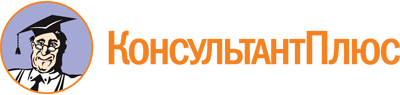 Постановление Губернатора Пензенской обл. от 28.03.2013 N 60
(ред. от 09.08.2022)
"О контроле за соответствием расходов лиц, замещающих государственные должности Пензенской области, и иных лиц их доходам"
(вместе с "Положением о контроле за соответствием расходов лиц, замещающих государственные должности Пензенской области, а также расходов их супруг (супругов) и несовершеннолетних детей их доходам", "Положением о контроле за соответствием расходов государственных гражданских служащих Пензенской области, а также расходов их супруг (супругов) и несовершеннолетних детей их доходам", "Положением о контроле за соответствием расходов муниципальных служащих в Пензенской области, а также расходов их супруг (супругов) и несовершеннолетних детей их доходам", "Положением о контроле за соответствием расходов лиц, замещающих муниципальные должности, а также расходов их супруг (супругов) и несовершеннолетних детей их доходам")Документ предоставлен КонсультантПлюс

www.consultant.ru

Дата сохранения: 09.04.2024
 Список изменяющих документов(в ред. Постановлений Губернатора Пензенской обл.от 06.06.2013 N 110, от 16.09.2013 N 175,от 31.01.2014 N 10, от 18.04.2014 N 61,от 12.03.2015 N 25, от 05.10.2015 N 119,от 09.12.2015 N 158, от 13.01.2016 N 5,от 10.06.2016 N 86, от 29.07.2016 N 115,от 06.10.2017 N 77, от 15.10.2018 N 122,от 20.06.2019 N 72, от 19.09.2019 N 110,от 26.02.2020 N 16, от 01.04.2020 N 49,от 10.03.2021 N 38, от 18.08.2021 N 143,Указа Губернатора Пензенской обл. от 09.08.2022 N 34)Список изменяющих документов(в ред. Постановлений Губернатора Пензенской обл.от 06.06.2013 N 110, от 31.01.2014 N 10,от 18.04.2014 N 61, от 12.03.2015 N 25,от 05.10.2015 N 119, от 09.12.2015 N 158,от 10.06.2016 N 86, от 29.07.2016 N 115,от 06.10.2017 N 77, от 15.10.2018 N 122,от 20.06.2019 N 72, от 19.09.2019 N 110,от 01.04.2020 N 49, от 10.03.2021 N 38,от 18.08.2021 N 143,Указа Губернатора Пензенской обл. от 09.08.2022 N 34)Список изменяющих документов(в ред. Постановлений Губернатора Пензенской обл.от 06.06.2013 N 110, от 16.09.2013 N 175,от 31.01.2014 N 10, от 18.04.2014 N 61,от 12.03.2015 N 25, от 09.12.2015 N 158,от 10.06.2016 N 86, от 29.07.2016 N 115,от 06.10.2017 N 77, от 15.10.2018 N 122,от 20.06.2019 N 72, от 19.09.2019 N 110,от 26.02.2020 N 16, от 01.04.2020 N 49,от 10.03.2021 N 38, от 18.08.2021 N 143,Указа Губернатора Пензенской обл. от 09.08.2022 N 34)Список изменяющих документов(в ред. Постановлений Губернатора Пензенской обл.от 06.06.2013 N 110, от 16.09.2013 N 175,от 31.01.2014 N 10, от 18.04.2014 N 61,от 12.03.2015 N 25, от 09.12.2015 N 158,от 10.06.2016 N 86, от 06.10.2017 N 77,от 15.10.2018 N 122, от 20.06.2019 N 72,от 19.09.2019 N 110, от 01.04.2020 N 49,от 10.03.2021 N 38, от 18.08.2021 N 143,Указа Губернатора Пензенской обл. от 09.08.2022 N 34)Список изменяющих документов(введено Постановлением Губернатора Пензенской обл.от 06.06.2013 N 110;в ред. Постановлений Губернатора Пензенской обл.от 16.09.2013 N 175, от 31.01.2014 N 10,от 18.04.2014 N 61, от 12.03.2015 N 25,от 09.12.2015 N 158, от 13.01.2016 N 5,от 10.06.2016 N 86, от 29.07.2016 N 115,от 06.10.2017 N 77, от 15.10.2018 N 122,от 20.06.2019 N 72, от 19.09.2019 N 110,от 01.04.2020 N 49, от 10.03.2021 N 38,от 18.08.2021 N 143,Указа Губернатора Пензенской обл. от 09.08.2022 N 34)